GARDERIE PÉRISCOLAIRE ADÉQUAT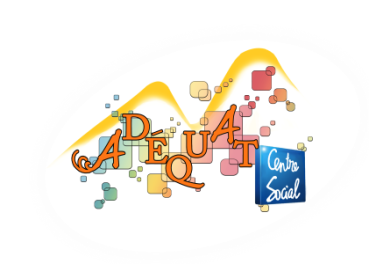 Fiche d’inscriptionNOM DE L’ENFANT…………………………………………………… Prénoms ………………………………………………Ecole maternelle          âge : _____              Ecole primaire        âge : _____Classe que votre enfant fréquente PS  MS  GS			 CP   CE1   CE2   CM1   CM2Rappel du règlement intérieur : seules les annulations prévenues avant le mercredi de la semaine précédente, ou avec certificat médical remis dans les 48h, ne seront pas facturées.Pour tous les changements, ajouts d’inscriptions ou annulations, ils doivent être signalés au plus tard le mercredi de la semaine précédente (sauf indication contraire en cours d’année en fonction des jours fériés ou vacances).Pour la semaine du 1 au 5 février, les inscriptions doivent être données le mercredi 27 janvier au plus tard.Pour la semaine du 22 au 26 février, le mercredi 3 février. Frévier 2021DatesHeure d’arrivée le matinHeure de départ le soirLundi 1/2Mardi 2/2Jeudi 4/2Vendredi 5/2VACANCESDE FÉVRIERLundi 22/2Mardi 23/2Jeudi 25/2Vendredi 26/2